Publicado en  el 22/12/2016 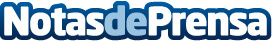 Facebook, Google y Twitter demandados por los familiares de las víctimas de OrlandoAunque el agresor murió en el ataque, los familiares entiendes que el magnate de las búsquedas en internet y las redes sociales proporcionaron apoyo material a Omar SiddequeDatos de contacto:Nota de prensa publicada en: https://www.notasdeprensa.es/facebook-google-y-twitter-demandados-por-los Categorias: Internacional Derecho Sociedad E-Commerce http://www.notasdeprensa.es